                                                                   Orta Doğu Teknik Üniversitesi 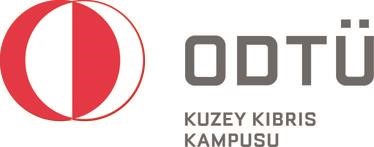 Kuzey Kıbrıs Kampusu Tel: +90 (0392) 661 2094 – 96 Faks: +90 (0392) 661 2099 E-Posta: nccreg@metu.edu.tr                             STAJYER ÖĞRENCİ BİLGİ FORMUÖğrenci Numarası :                             ____________________________________________________________Adı :                                                       _____________________________________________________________Soyadı :                                                  _____________________________________________________________TC Kimlik Numarası :                           _____________________________________________________________Doğum Tarihi :                                      _____________________________________________________________Uyruk :                                                    _____________________________________________________________Bölüm :                                               _____________________________________________________________Staj Başlangıç Tarihi :                           _____________________________________________________________Staj Bitiş Tarihi :                                     ____________________________________________________________Staj Yeri :                                                  ____________________________________________________________Genel Sağlık Sigortası ( Var / Yok)* :     ___________________________________________________________Stajın Kapsamı ( Zorunlu / Gönüllü) :  ___________________________________________________________Telefon numarası :                                   ___________________________________________________________Tarih: ________________                                                                                                                    İmza:  ________________ *Genel Sağlık Sigortası, Türkiye’de ailenizin üzerinden faydalandığınız SSK, Emekli Sandığı, vb. anlamına gelmektedir. Genel Sağlık Sigortası ile ilgili ekteki Beyan ve Taahhütnamenin durumunuza uygun olan formunu imzalamanız gerekmektedir.  *TC ve KKTC uyruğu olan çift uyruklu öğrencilerin eğer Türkiye’de staj yapacaklar ve aileleri vasıtasıyla Türkiye’de mevcut bir sigortadan yararlanma durumları varsa yukarıdaki soruyu “Var” olarak yanıtlamaları ve Form 1’i doldurmaları, böyle bir yararlanma durumu yoksa yukarıda “Yok” olarak belirtmeleri ve Form 2’yi doldurmaları gerekmektedir. 